«Центр поддержки экспорта Кузбасса»оказывает комплексное содействие начинающим и действующим экспортёрам Кузбасса (услуги софинансируются Центром в размереот 80 до 100 %)Перечень основных услуг Центра поддержки экспорта: Поиск иностранного покупателя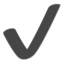 Экспертиза экспортного контрактаКонсультирование по вопросам внешнеэкономической деятельностиСодействие в транспортировке продукции для экспортаМаркетинговые исследованияМеждународные бизнес-миссии и выставкиРазмещение на международных электронных торговых площадках
Обратиться за консультацией по вопросам поддержки несырьевого экспорта, узнать о планируемых мероприятиях можно:по тел. +7 (3842) 77-88-60, 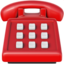 на сайте https://export42.ru/ или по электронной почте team@export42.ru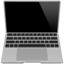 посетив офис, расположенный по адресу: г. Кемерово, ул. Сосновый бульвар 1 (офис 218/2)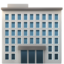 Информация о Центре и реализуемых мерах поддержки доступна в: Телеграм-канале https://t.me/exportkuzbass,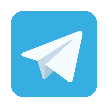 группе Вконтакте:https://vk.com/export_center_kuzbass.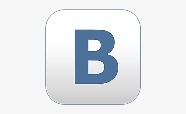 